**  خواهشمند است قبل از تکمیل فرم به نکات زیر توجه نمایید. همچنین درخواست های ناقص بررسی نخواهد گردید ** حداکثر ابعاد نمونه های بالک   Cm2 1*1  و ارتفاع Cm 5/0 و نمونه های پودری به اندازه نصف قرص باشد. در صورتی که نمونه به صورت قطعه یا لایه نازک می باشد، حتماً سطح پشت نمونه را با یک علامت ضربدر مشخص نمایید.(منظور از پشت نمونه سمتی است که نباید آنالیز شود و حتماً بایستی صاف و یکدست باشد).  نمونه ها کدگذاری و در ظرف تمیز و مناسب قرار داده شود. از پذیرفتن نمونه درون کاغذ و دستمال کاغذی به دلیل آلوده شدن نمونه ها معذوریم. به دلیل ترافیک نمونه ها، حداکثر تعداد 6 عدد نمونه پذیرش می گردد و آنالیز مربوطه بدون تکمیل فرم درخواست و امضاء، انجام نخواهد شد. در صورت داشتن مقاله، استاندارد و یا راهنمای انجام آزمون، لطفاً قسمتی از آن که مربوط به آنالیز است، به فرم درخواست پیوست گردد. زمان بندی انجام آنالیز بر طبق ضوابط آزمایشگاه بوده و بستگی به تراکم نمونه ها دارد. لذا از مراجعه حضوری یا تماس مکرر خودداری فرمایید. نمونه ها حداکثر به مدت 10 روز در آزمایشگاه نگهداری می شود و پس از این مدت آزمایشگاه مسئولیتی برای نگه داری آنها ندارد. لذا در صورت نیاز به باقی نمونه ی خود، پس از دریافت نتیجه آزمون، در سریع ترین زمان ممکن اقدام نمایید.این قسمت توسط کارشناس دستگاه تکمیل می گردد .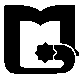 فرم درخواست آنالیز  FESEMتاریخ:مشخصات متقاضیمشخصات متقاضیمشخصات متقاضینام و نام خانوادگی متقاضی:کد ملی:تلفن همراه:ایمیل:نام دانشگاه/ سازمان/ شرکت :نام استاد راهنما:مشخصات نمونهمشخصات نمونهمشخصات نمونهمشخصات نمونهکد نمونهجنس و مواد تشکیل دهنده نمونهتوضیح در ارتباط با شکل نمونهعناصر به تفکیک در صورت درخواست EDS (*الزامی)نوع خدمات درخواستی (در انتخاب گزینهها دقت نمایید، برخی از خدمات مکمل، دارای تعرفه مجزا میباشد.)نوع خدمات درخواستی (در انتخاب گزینهها دقت نمایید، برخی از خدمات مکمل، دارای تعرفه مجزا میباشد.)تصویربرداری از نمونههاتصویربرداری از سطح                       تصویربرداری از مقطع عرضی (Cross Section)  آنالیزهای جانبی ☐    BSE   - EDS    (map                           line                         point   )   - *موارد مدنظر متقاضی از انجام آنالیز :مشتری متعهد می گردد اطلاعات ایمنی نمونه خود را به طور کامل در اختیار آزمایشگاه قرار دهد                       . تاریخ و امضاء متقاضی:  اطلاعات جوابهزینه ها)تومان(تاریخ جواب :هزینه آماده سازی :                             هزینه تهیه تصاویر :تعداد آنالیز  :هزینه آنالیزهای جانبی:زمان تهیه تصاویر  :.........................  ساعتهزینه کل :آدرس ذخیره فایل :تخفیف دانشجویی:توضیحات:تخفیف شبکه راهبردی:توضیحات:مبلغ نهایی: ثبت در گزارشات راهبردی           ثبت در گزارشات پژوهشی ثبت در گزارشات شاعا مبلغ نهایی: ثبت در گزارشات راهبردی           ثبت در گزارشات پژوهشی ثبت در گزارشات شاعا نحوه پرداخت:                                       ارسال نتیجه :